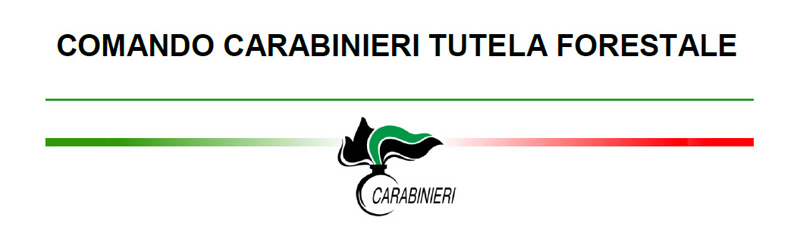 OPERAZIONE “BOSCO SICURO”(ottobre-novembre 2018)La gestione e manutenzione dei boschi italiani presuppone un controllo capillare su tutto il territorio nazionale. Le zone montane, spesso considerate marginali, conservano, invece, un elevato livello di biodiversità e sono il principale fattore di stabilità dei versanti in ordine alla tutela idrogeologica che viene assicurata dalle formazioni forestali.Con l’Operazione Bosco Sicuro il Comando Carabinieri per la Tutela Forestale, attraverso le proprie articolazioni territoriali,  ha voluto dedicare particolare attenzione alle operazioni di taglio ed esbosco autorizzate a livello regionale, nonché intensificare i controlli per contrastare il fenomeno dei furti e tagli abusivi di legname. In sintesi i principali risultati realizzati sul territorio nazionale nella prima fase del progetto:più di 472mila euro di sanzioni amministrative elevate 582 verbali amministrativi comminati86 reati contestati.L’operazione, realizzata in maniera mirata dal Comando Carabinieri per la Tutela Forestale, ha evidenziato la necessità di proseguire i controlli opportuni a scongiurare fenomeni gravemente lesivi a danno del territorio.In particolare, è stata evidenziata una recrudescenza di reati nelle regioni della Campania, Calabria, Abruzzo, Molise e Lazio. In quest’ultima regione si è registrato il maggior numero di verbali amministrativi, seguita dalla Toscana, Umbria e Campania.Nel periodo analizzato l’operazione Bosco Sicuro ha rilevato il maggior numero di sanzioni amministrative in Emilia Romagna seguita da Lazio, Liguria e Toscana. Regione Importo sanzioni Amministrative elevateNumero verbali amministrativiNumero reati contestatiAbruzzo - Molise € 43.226,9446 16Basilicata€ 12.218,0738 6Calabria € 46.998,3942 16Campania€ 14.524,585023Emilia Romagna€ 100.789,6242 0Lazio € 50.656,34150 10Liguria  € 50.559,6212 2Lombardia€ 18.780,0013 0Marche € 7.131,9517 0Puglia€ 7.506,6714 8Piemonte€ 28.683,6717 0Toscana € 48.077,1085 3Umbria€ 41.039,0051 0Veneto € 1.882,705 2Totali€ 472.074,6558286